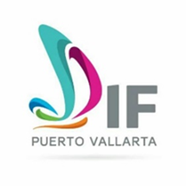 DOMINGO.LUNES.MARTES.MIERCOLES.JUEVES.VIERNES.SABADO.01Acompañar C. Presidente Municipal, Ing. Arturo Dávalos Peña, actividades 8va. Zona Naval marco festejos conmemoración "DÍA DE LA MARINA"0203040506Entrega Financiamientos programa INTEGRA a Pequeños Comerciantes por parte de Desarrollo Económico y FOJAL.07Reunión de Trabajo con Directivos del Sistema DIF Municipal.08Desayuno con Causa Voluntariado DIF Municipal.09Reunión de Trabajo con el Comandante Adrián Eliseo Bobadilla García, Subdirector de Bomberos y Protección Civil y Directivos del Sistema DIF Municipal.1011121314Concurso Infantil "ALTO AL TRABAJO INFANTIL" realizado por la Dirección de Protección a la Infancia a través programa PROPADETIUM.*Reunión de Trabajo Comité de Planeación para el Desarrollo Municipal (COPLADEMUN). 15Reunión de Trabajo Regidora Presidenta Comisión Edilicia Permanente de Protección Civil, Elisa Ramírez Ruelas  y Comandante Adrián Eliseo Bobadilla García, Subdirector de Bomberos y Protección Civil.16Desayuno con Causa Voluntariado Damas del Sector Naval.*Acompañar C. Presidente Municipal Ing. Arturo Dávalos Peña y Dra. Erika Adriana Loyo Beristaín Presidenta Instituto Jalisciense de las Mujeres a la  Inauguración Centro de Desarrollo de la Mujer (C.D.M.)1718192021Reunión de Trabajo con Directivos del Sistema DIF Municipal.22Reunión de Trabajo con el Comandante Adrián Eliseo Bobadilla García, Subdirector de Bomberos y Protección Civil y Directivos del Sistema DIF Municipal.*Reunión de Trabajo con Directivos del Sistema DIF Municipal y titular de la Comisión Municipal de Derechos Humanos.23Conferencia "CUANDO COMER ME DESTRUYE" impartió Andrea Weitzner a beneficio de los programas del Sistema DIF Municipal.24Capacitación "Técnicas de Administración Refugio Temporal" impartió personal Protección Civil del Estado de Jalisco.2526Feria de la Salud organizada Centro de Integración Juvenil, A.C. en conmemoración del "DIA INTERNACIONAL DE LA LUCHA CONTRA EL USO INDEBIDO Y EL TRAFICO ILICITO DE DROGAS".27Clausura Anual 15 Grupos Asociación Mexicana para la Superación Integral de la Familia, A.M.S.I.F.28Capacitación Regional por parte del Sistema DIF Jalisco para los colaboradores del programa  PREVERP.2930Clausura de los Talleres avalados y certificados por el Centro de Capacitación para el Trabajo Industrial CE.C.A.T.I. No. 68 que se imparten.AGENDA DE ACTIVIDADES DEL MES DE JUNIO DEL AÑO 2016 DIF MUNICIPAL